AGA 2012 du Conseil Elzéar-Goulet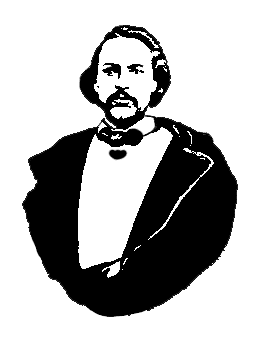 Rapport du PrésidentActivités en 20111Dévoilement au publique  de notre site web « www.elzear-goulet.org » Hôte de l’Auberge du Violon, un pavillon du Festival du Voyageur – deux soirées		métisses où la musique et nourriture métisses traditionnelles étaient en vedettePique-nique métis annuel avec l’Union nationale à la Maison RielPrélèvement de fond « Save our Seine » avec l’Union nationale au Bois des EspritsNettoyage annuel du cimetière duMoulin à Pembina au Dakota du nordPlusieurs de nos membres ont participé aux célébrations « Retour à Batoche »Commémoration annuelle des tombes de Louis Riel, Elzéar Goulet, and d’Ambroise	Lépine au cimetière de la Cathédrale de St-BonifaceProjets en 2011Appels à nos 400+ membres pour les rappeler de renouveler leur membership MMFSoutient de la pièce « Li Rvinant » du Cercle Molière écrite en méchif sur un soldat		métis qui revient à sa patrie après la guerreAffiche et cartes au Centre du Patrimoine sur la vie d’Elzéar Goulet pour	encourager les franco-métis à se joindre à notre Conseil francophoneQuelques statistiques pour 2011Rencontres de l’exécutif et de l’assemblée : 8Nouveaux membres : 71Évènements spéciaux planifiés pour 2012Créer une carte de membership pour les membres du Conseil Elzéar GouletMettre des affiches sur les bourses métisses à l’Université de St-Boniface pour 		encourager les jeunes à  redécouvrir leurs racines franco-métisSoutenir le gala qui présentera les résultats de notre projet « Résilience des Métis »  		avec Dr. Dandeneau de l’Université de McGill.Lancer une journée de famille au parc Elzéar Goulet à St-BonifaceRénover le lettrage sur la tombe d’Elzéar-Goulet au cimetière de la Cathédrale